Ahoj prvňáčci,je pátek 19. března. Svátek má Josef a Josefa. Často jim říkáme Pepo, Pepíčku, Jožko, Pepino.Takže má dnes svátek i náš průvodce první třídou- náš školák Pepa.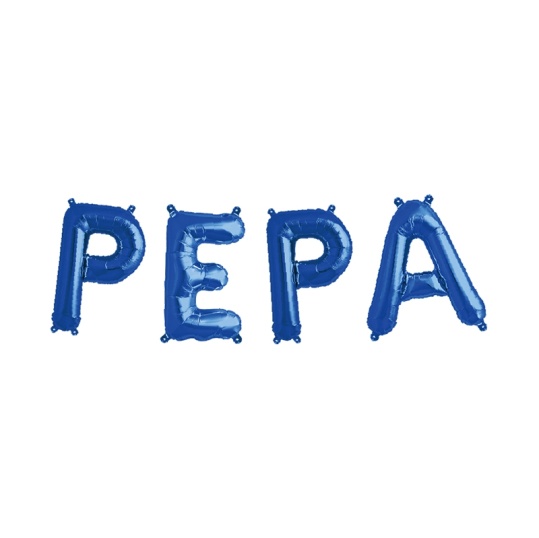 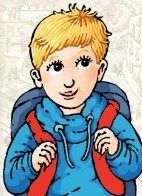 Tak vše nejlepší!Pokud znáte nějakého Pepu, popřejte mu nebo ji. Dnes začnu bludištěm na písmeno P.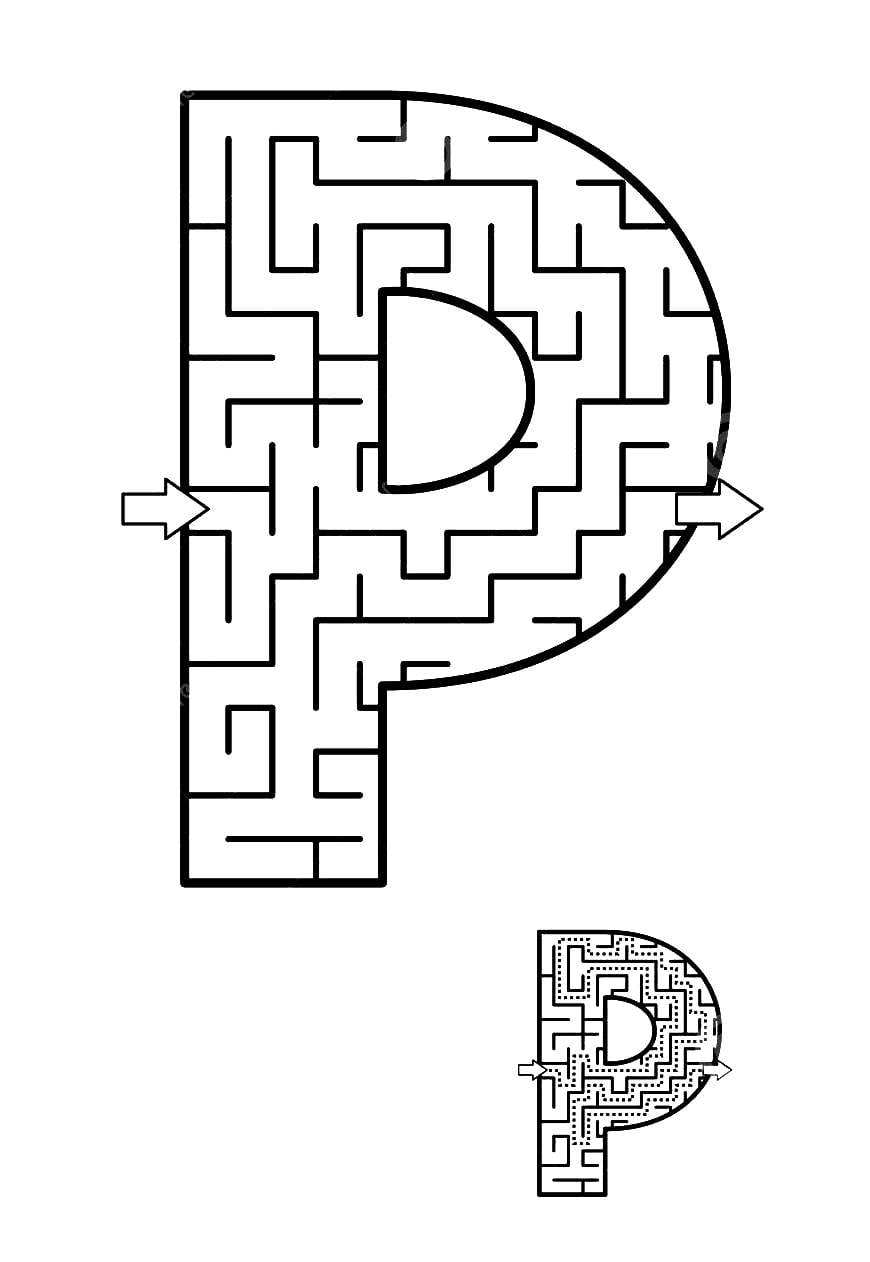 Zvládli jste ho? Věřím, že hladce.Dnes si v online hodině procvičíme čtení, psaní a prvouku- hodiny.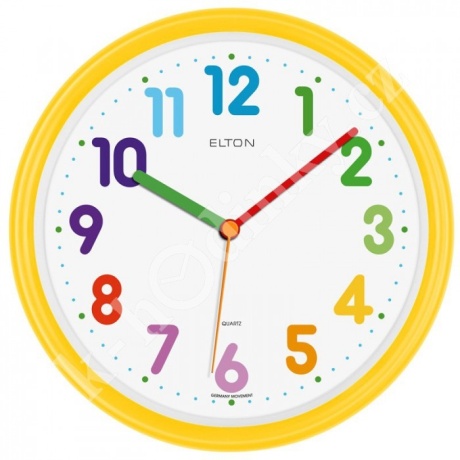 Po online hodině ještě uděláte úkoly z matematiky, čtení a psaní.MatematikaZačínám logickou řadou. Jak to bude pokračovat? Vyzkoušej.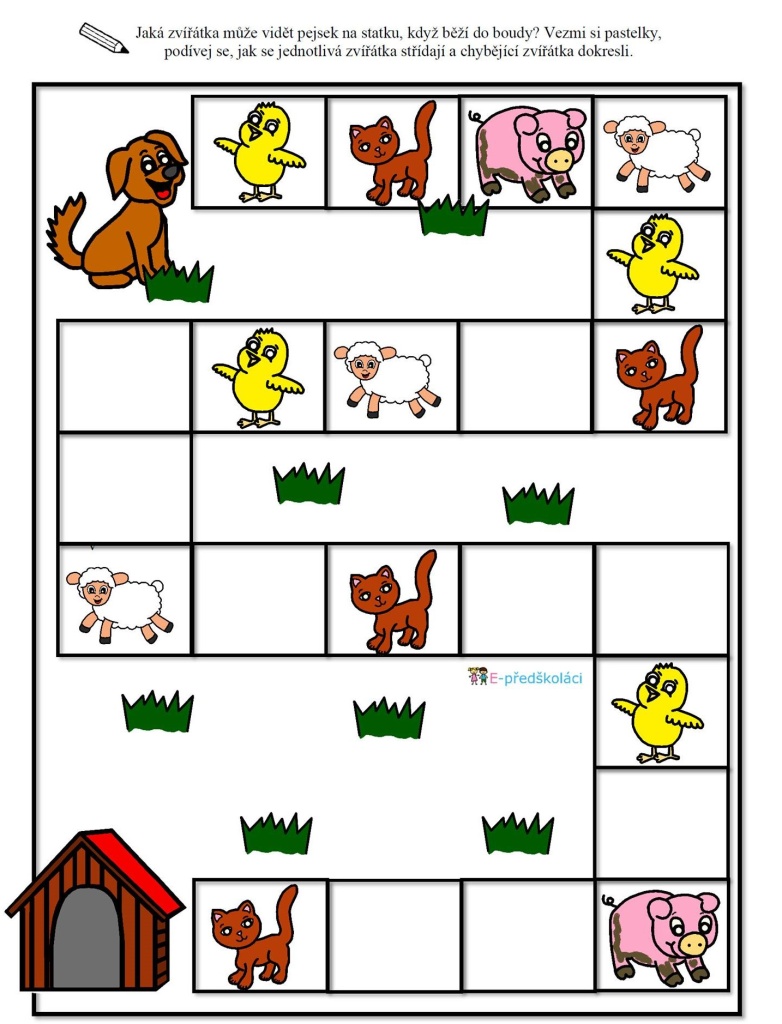 V pracovním sešitě dokonči cvičení 2/24, ze strany 25/1-5.Čtení a psaníV Pepovi 2 si dokončíš stranu 33/1, trénuj hodiny, jen celou, vypracuj si rozvrh dne- činnosti, které děláš, kroužky, když je normálně škola.Pro šikuly a jako úkol dobrovolný mám ještě cvičení s hvězdičkou.Úkol dobrovolnýNapiš Pepovi přání k svátku nebo nakresli obrázek.Těším se na vaše výtvory.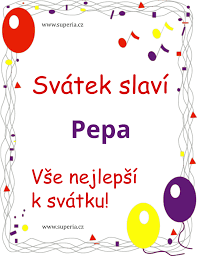 Ještě vám posílám jeden tip na víkend. V neděli 21. března je ponožkový den, povídala jsem vám o něm při online hodině. Zapojíte se?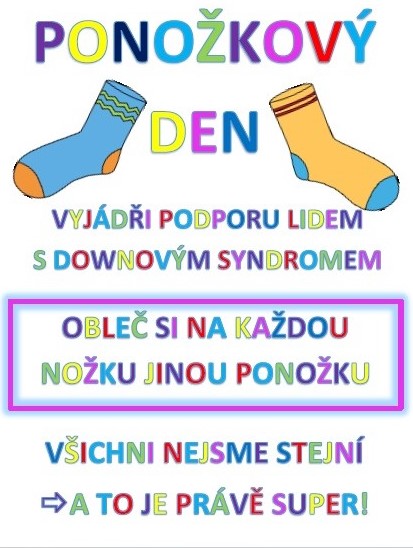 Moc se těším na vaše fotečky.Přeji vám krásný víkend, odpočiňte si, pomáhejte, buďte laskaví.Vaše paní učitelka Gabča